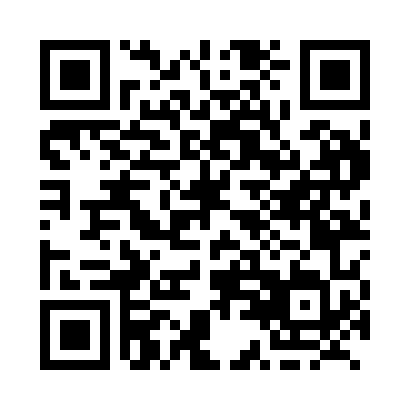 Prayer times for Citadel, Alberta, CanadaWed 1 May 2024 - Fri 31 May 2024High Latitude Method: Angle Based RulePrayer Calculation Method: Islamic Society of North AmericaAsar Calculation Method: HanafiPrayer times provided by https://www.salahtimes.comDateDayFajrSunriseDhuhrAsrMaghribIsha1Wed4:136:081:346:419:0010:562Thu4:106:061:346:429:0210:593Fri4:076:051:346:439:0311:014Sat4:056:031:336:449:0511:045Sun4:026:011:336:459:0611:076Mon3:595:591:336:469:0811:097Tue3:565:581:336:479:1011:128Wed3:535:561:336:489:1111:159Thu3:505:541:336:499:1311:1710Fri3:485:531:336:509:1411:2011Sat3:455:511:336:509:1611:2312Sun3:425:501:336:519:1711:2513Mon3:415:481:336:529:1911:2614Tue3:405:471:336:539:2011:2715Wed3:395:451:336:549:2211:2816Thu3:395:441:336:559:2311:2817Fri3:385:421:336:569:2511:2918Sat3:375:411:336:579:2611:3019Sun3:375:401:336:579:2711:3120Mon3:365:381:336:589:2911:3121Tue3:355:371:336:599:3011:3222Wed3:355:361:337:009:3211:3323Thu3:345:351:347:019:3311:3324Fri3:345:341:347:019:3411:3425Sat3:335:331:347:029:3511:3526Sun3:335:321:347:039:3711:3527Mon3:325:311:347:049:3811:3628Tue3:325:301:347:049:3911:3729Wed3:325:291:347:059:4011:3730Thu3:315:281:347:069:4111:3831Fri3:315:271:357:069:4211:39